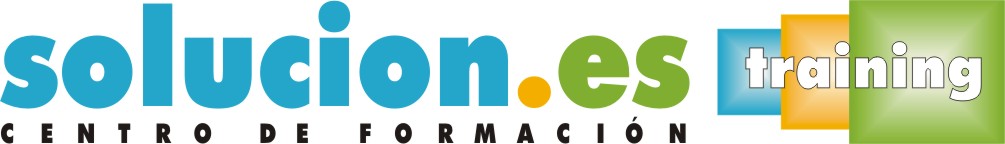  Curso On LineAnálisis contable Objetivos:- Conocer las pautas para leer e interpretar los balances y la cuenta de pérdidas y ganancias, en el estudio del análisis contable.- Desarrollar mediante conocimientos teóricos y aplicaciones prácticas una serie de adiestramientos que permitan obtener una visión más amplia del entramado financiero actual y futuro en el que se mueve la empresa.- Adquirir una serie de criterios de apoyo y respaldo en la toma de decisiones o elaboración de diagnósticos, para analizar los resultados e influir en posteriores escenarios de futuro.- Conocer de forma práctica los conceptos contables básicos y la secuencia de documentos o registros que debe realizarse desde el inventario inicial hasta la confección de los estados de síntesis o cuentas anuales.Temario:UD1. Introducción al análisis contable1.1. Contabilidad externa y contabilidad interna
1.2. Los estados financieros
1.3. Concepto de análisis contable
1.4. Etapas en el proceso de análisis
1.5. Tipos de análisis contable
UD2. Estudio del balance2.1. El balance: concepto y funciones
2.2. Estructura del balance 
2.3. Técnicas de análisis contable para el balance
2.3.1. Análisis del balance a través de porcentajes
2.3.2. Análisis del balance a través de variaciones absolutas y relativas 
2.3.3. Análisis del balance a través del método de los  números índice 
2.3.4. Análisis del balance a través de su representación gráfica por masas patrimoniales 
2.3.5. Análisis del balance a través de medidas relativas o ratios
UD3. Estudio del balance (II)3.1. Análisis patrimonial: estructura y equilibrio patrimonial 
3.1.1. Análisis patrimonial: el fondo de maniobra
3.1.2. Análisis patrimonial: situaciones patrimoniales
3.2. Análisis financiero del balance
3.2.1. El estado de cambios del patrimonio neto y el estado de flujos de efectivo
3.2.2. Los principales ratios financieros: liquidez, tesorería y garantía 
3.2.3. Otros ratios financieros
3.2.4. La tesorería de la empresa y el estado de flujos de caja (cash-flow)
UD4. Estudio de la cuenta de pérdidas y ganancias4.1. Los resultados de la empresa
4.2. La cuenta de pérdidas y ganancias: concepto y funciones
4.3. Estructura de la cuenta de pérdidas y ganancias 
4.4. Análisis económico: estudio de los resultados y de la rentabilidad de la empresa
4.4.1. Clasificación funcional de la cuenta de pérdidas y ganancias.
4.4.2. Observaciones para el análisis de la cuenta de pérdidas y ganancias
4.4.3. Técnicas de estudio de los resultados de la empresa 
4.4.4. Análisis de la rentabilidad de la empresa 
UD5. Análisis del endeudamiento5.1. Objetivo del estudio
5.2. Fuentes de financiación 
5.3. La responsabilidad neta
5.4. La financiación ajena 
5.5. Ratios de endeudamiento 
5.6. Ventajas y desventajas de la financiación ajena respecto a la propia
UD6. Análisis de las acciones6.1. Objetivo de análisis 
6.2. El modelo de descuento de dividendos 
6.3. El ratio precio-beneficios (per) 
6.4. La fórmula du pont
UD7. Estados financieros futuros7.1. Introducción 
7.2. Las proyecciones anuales
7.3. Análisis de sensibilidad con estados financieros previstos
7.4. Previsiones multianuales